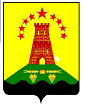 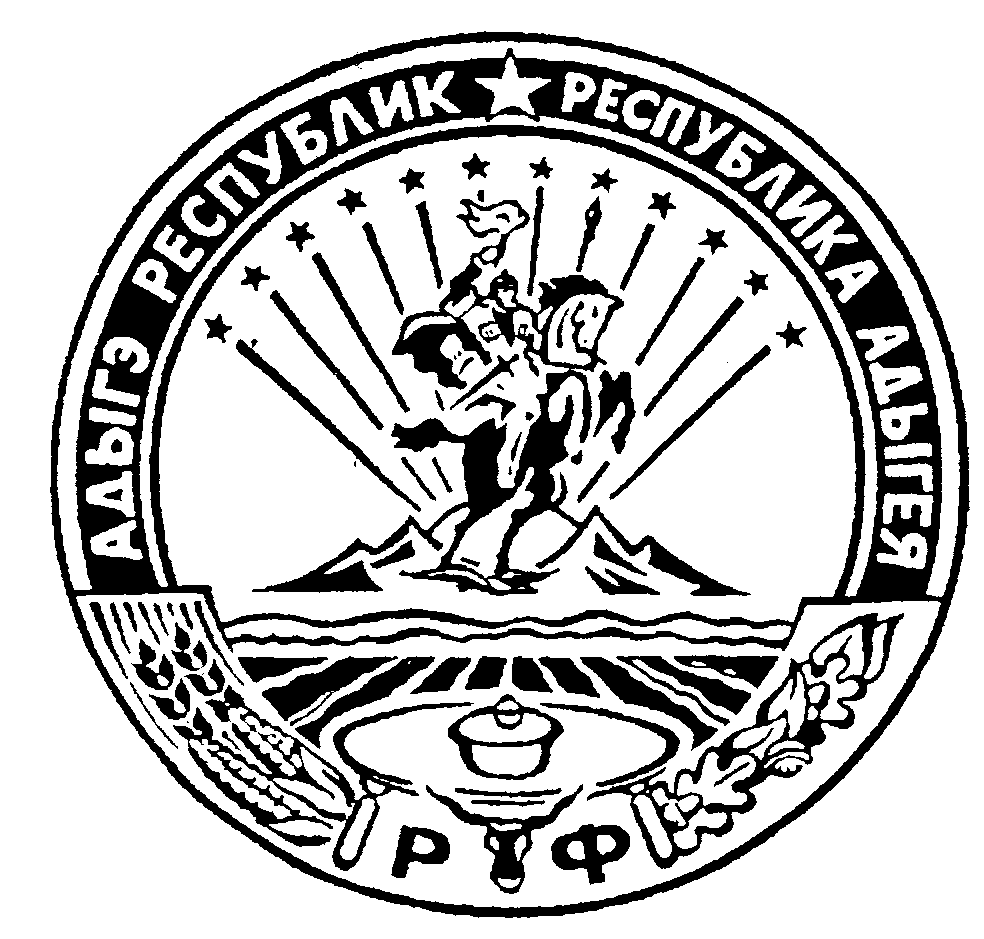                                Российская  Федерация                                                                                   Республика Адыгея                                                               Администрация муниципального образования                          «Дукмасовское сельское поселение» _____________________________________________________________________________       х.Дукмасов                                                                                                        16.12.2013г.                                                                                                                                       № 51-п   ПОСТАНОВЛЕНИЕ администрации муниципального образования«Дукмасовское сельское поселение»«О  согласии  с  проектом  правил  землепользования  изастройки муниципального образования «Дукмасовскоесельское поселение» с изменениями и дополнениями         В соответствии с требованиями Градостроительного кодекса Российской Федерации,  Уставом муниципального образования «Дукмасовское сельское поселение», рассмотрев представленный    проект правил землепользования и застройки муниципального образования «Дукмасовское сельское поселение» с изменениями и дополнениями, администрация муниципального образования «Дукмасовское сельское поселение»  ПОСТАНОВЛЯЕТ:Согласовать проект правил землепользования и застройки муниципального образования «Дукмасовское сельское поселение» с изменениями и дополнениями, с учетом предложений высказанными в ходе публичных слушаний согласно приложению.Направить проект  правил землепользования и застройки муниципального образования «Дукмасовское сельское поселение» с изменениями и дополнениями, с учетом предложений высказанными в ходе публичных слушаний в Совет народных депутатов муниципального образования «Дукмасовское сельское поселение» для его утверждения.Настоящее постановление вступает в силу со дня его подписания и подлежит  обнародованию в газете «Заря». Контроль над исполнением настоящего постановления оставляю за собой.      Глава муниципального образования      «Дукмасовское сельское поселение»                                Шикенин В.П.Приложение                                                                                                                                                                                     к Постановлению администрации   муниципального образования«Дукмасовское сельское поселение»№ 50 от 16.12.2013г.     Изменения и дополнения, вносимые в градостроительные регламенты ПЗиЗ                                муниципального образования «Дукмасовское сельское поселение»Условно разрешенные виды использования :Дополнить словами : -антенны сотовой, радиорелейной и спутниковой связи.Предельные параметры земельных участков : П 4. Изложить в следующей редакции :-для всех основных строений количество надземных этажей – до двух с возможным использованием (дополнительно) мансардного этажа высота от уровня земли : до верха плоской кровли – не более 9,6 м; до конька скатной кровли – не более 13,6м; - для всех вспомогательных строений высота от уровня земли : до  верха плоской кровли – не более 6 м; до конька скатной кровли – не более 9 м;         Исключение составляют шпили, башни, флагштоки.                    ОДЗ.202. Зона многофункционального назначения        Основные разрешенные виды использования земельных участков и объектов капитального строительства:         Дополнить словами :-сельскохозяйственные предприятия;-склады;-личные подсобные хозяйства.Зона с особыми условиями использования территории (приаэродромная территория радиусом 30 км от контрольной точки аэродрома) Ограничения в использовании территории: 1. В пределах границ района аэродрома (вертодрома, посадочной площадки) запрещается строительство без согласования старшего авиационного начальника аэродрома (вертодрома, посадочной площадки):                                                                                                            а) объектов высотой 50 м и более относительно уровня аэродрома*; б) линий связи и электропередачи, а также других источников радио- и электромагнитных излучений, которые могут создавать помехи для работы радиотехнических средств; в) взрывоопасных объектов; г) факельных устройств для аварийного сжигания сбрасываемых газов высотой 50 м и более относительно уровня аэродрома* (с учетом возможной высоты выброса пламени); д) промышленных и иных предприятий и сооружений, деятельность которых может привести к ухудшению видимости в районе аэродрома (вертодрома). 2. Строительство и размещение объектов вне района аэродрома (вертодрома), если их истинная высота превышает 50 м, согласовываются с территориальным органом Федерального агентства воздушного транспорта*.                                                                                   *высота аэродрома над уровнем моря – 177 м. 